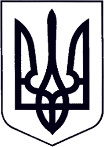 У К Р А Ї Н АЗАКАРПАТСЬКА ОБЛАСТЬМУКАЧІВСЬКА МІСЬКА РАДАВИКОНАВЧИЙ КОМІТЕТР І Ш Е Н Н Я23.04.2019		                              Мукачево                                                № 112Про встановлення та припинення піклування  над дітьми.	Розглянувши заяву *** який виявив бажання встановити піклування над небожом, дитиною-сиротою, ***; заяву *** яка виявила бажання бути звільненою від обов’язків піклувальника над дитиною, позбавленою батьківського піклування, *** у зв’язку з тим, що між нею та дитиною склалися стосунки, які перешкоджають здійсненню обов’язків піклувальника, враховуючи думку та інтереси дітей, наявність у *** родинних стосунків з дитиною, доходів та належних умов для проживання та виховання дитини, відповідно статей 243, 244, 246, 247, 249, 251 Сімейного кодексу України, пунктів 42-44 Порядку провадження органами опіки та піклування діяльності, пов’язаної із захистом прав дитини, затвердженого Постановою Кабінету Міністрів України № 866 від 24.09.2008 р «Питання діяльності органів опіки та піклування, пов’язаної із захистом прав дитини», керуючись частиною 1 статті 52, частиною 6 статті 59 Закону України „Про місцеве самоврядування в Україні», виконавчий комітет Мукачівської міської ради вирішив:Встановити піклування над дитиною-сиротою, ***.  Призначити *** піклувальником над дитиною-сиротою, ***.Персональну відповідальність за життя, здоров’я та психологічний розвиток дитини-сироти, ***, покласти на піклувальника, ***.Зобов’язати *** двічі в році здійснювати повне медичне обстеження дитини; щороку надавати управлінню праці та соціального захисту населення виконавчого комітету Мукачівської міської ради оновлений пакет документів, необхідний для призначення державної соціальної допомоги на дитину, яка перебуває під його піклуванням; щорічно, до 20 грудня, надавати службі справах дітей виконавчого комітету Мукачівської міської ради звіти про свою діяльність, як піклувальника за поточний рік.5.	Службі у справах дітей виконавчого комітету Мукачівської міської ради:5.1. Здійснювати постійний контроль за умовами проживання, виховання і розвитку дитини-сироти, ***, та станом виконання піклувальником покладених на нього обов’язків.5.2. За наслідками перевірок готувати щорічний висновок про стан утримання дитини-сироти, ***, в родині піклувальника.6.	 Управлінню освіти, молоді та спорту виконавчого комітету Мукачівської міської ради вирішити питання:6.1. Здобуття дитиною-сиротою, ***, повної загальної та позашкільної освіти.6.2. Психологічного супроводу дитини-сироти, ***, за місцем його навчання.6.3. Організації для дитини-сироти, ***, щорічного пільгового оздоровлення.6.4. Подання службі у справах дітей виконавчого комітету Мукачівської міської ради щорічного звіту про рівень розвитку та знань дитини-сироти, ***; систематичність відвідування ним шкільного закладу; гуртків, секцій; наявності та способу розв'язання психологічних проблем, що виникають у дитини; інформацію про стан виконання *** обов'язків щодо його догляду, вихованню та навчанню.7.	 Відділу охорони здоров’я виконавчого комітету Мукачівської міської ради:7.1. Вирішити питання закріплення за дитиною-сиротою, ***сімейного лікаря та забезпечення його медичним обслуговуванням (у тому числі стоматолога-ортопеда).7.2. Організувати умови для проходження дитиною-сиротою, ***двічі на рік медичного огляду, у разі потреби, взяття його на диспансерний облік, здійснення постійного медичного нагляду і своєчасного лікування.7.3. Вирішити питання подання службі у справах дітей виконавчого комітету Мукачівської міської ради щорічного звіту про стан здоров’я дитини та дотримання піклувальником, ***, рекомендацій лікарів.8. 	 Начальнику Мукачівського відділу поліції ГУНП в Закарпатській області закріпити за дитиною-сиротою, ***дільничного інспектора та вирішити питання подання щороку, до 15 грудня, службі у справах дітей виконавчого комітету Мукачівської міської ради інформації, щодо проявів асоціальної поведінки з боку дитини, можливих порушень її прав та неналежного поводження з нею з боку опікуна або інших осіб.9. 	 Управлінню праці та соціального захисту населення виконавчого комітету Мукачівської міської ради, у межах вимог чинного законодавства, призначити піклувальнику, *** виплати державної соціальної допомоги на утримання дитини-сироти, ***. 10.	 Звільнити з 01.05.2019 року ***від обов’язків піклувальника над дитиною, позбавленою батьківського піклування, ***11.	 Визнати таким, шо втратило чинність рішення виконавчого комітету Мукачівської міської ради № 144 від 22.05.2018 року «Про встановлення піклування над дитиною».12.	 Управлінню праці та соціального захисту населення виконавчого комітету Мукачівської міської ради, з 01.05.2019 року припинити нарахування та виплату *** державної соціальної допомоги на утримання дитини, позбавленої батьківського піклування, ***.13.	 Службі у справах дітей виконавчого комітету Мукачівської міської ради вирішити питання влаштування дитини, позбавленої батьківського піклування, *** до сімейних форм виховання.14.	 Контроль за виконанням цього рішення покласти на начальника служби у справах дітей виконавчого комітету Мукачівської міської ради О. Степанову.Міський голова									      А. Балога